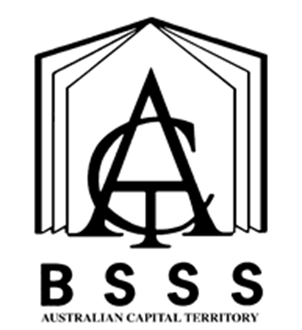 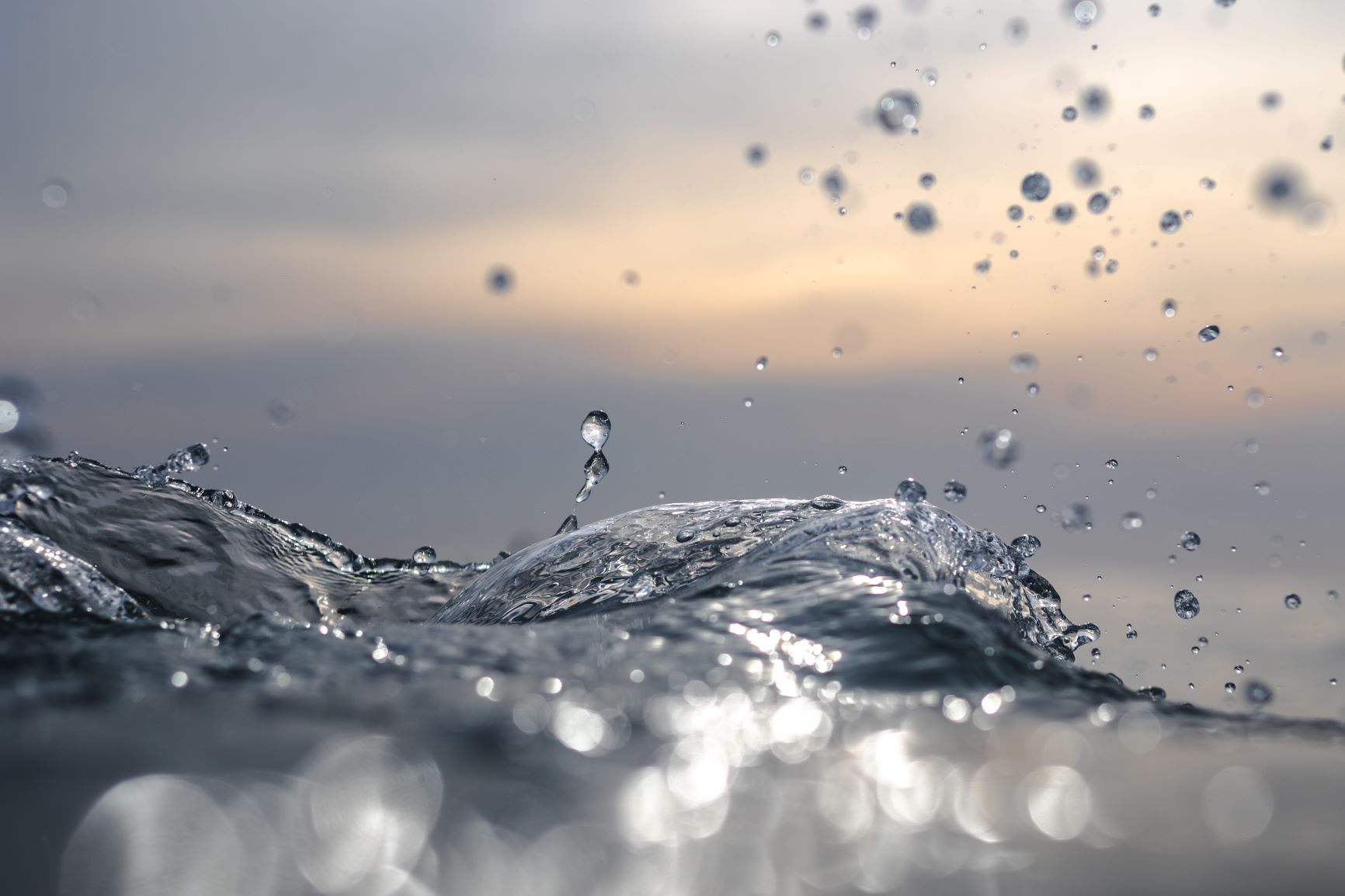 Front Cover Art provided by Canberra College student Aidan GiddingsTable of ContentsThe ACT Senior Secondary System		5ACT Senior Secondary Certificate		6Vocational Education and Training in ACT Senior Secondary Schools	7Learning Principles		8General Capabilities		9Cross-Curriculum Priorities		11Rationale		12Goals		13Unit Titles		13Organisation of Content		13Assessment		14Achievement Standards		16Innovation in Media	Value: 1.0	22Adaptation in Media	Value: 1.0	26Entrepreneurship in Media	Value: 1.0	30Interdisciplinary Inquiry in Media	Value: 1.0	34Independent Study	Value: 1.0	38Appendix A – Implementation Guidelines		41Appendix B – Course Developers		44Appendix C – Common Curriculum Elements		45Appendix D – Glossary of Verbs		46Appendix E – Glossary for ACT Senior Secondary Curriculum	47Appendix F – Implementation of VET Qualifications	48Appendix G – Course Adoption		52The ACT Senior Secondary SystemThe ACT senior secondary system recognises a range of university, vocational or life skills pathways.The system is based on the premise that teachers are experts in their area: they know their students and community and are thus best placed to develop curriculum and assess students according to their needs and interests. Students have ownership of their learning and are respected as young adults who have a voice.A defining feature of the system is school-based curriculum and continuous assessment. School-based curriculum provides flexibility for teachers to address students’ needs and interests. College teachers have an opportunity to develop courses for implementation across ACT schools. Based on the courses that have been accredited by the BSSS, college teachers are responsible for developing programs of learning. A program of learning is developed by individual colleges to implement the courses and units they are delivering.Teachers must deliver all content descriptions; however, they do have flexibility to emphasise some content descriptions over others. It is at the discretion of the teacher to select the texts or materials to demonstrate the content descriptions. Teachers can choose to deliver course units in any order and teach additional (not listed) content provided it meets the specific unit goals.School-based continuous assessment means that students are continually assessed throughout Years 11 and 12, with both years contributing equally to senior secondary certification. Teachers and students are positioned to have ownership of senior secondary assessment. The system allows teachers to learn from each other and to refine their judgement and develop expertise.Senior secondary teachers have the flexibility to assess students in a variety of ways. For example: multimedia presentation, inquiry-based project, test, essay, performance and/or practical demonstration may all have their place. College teachers are responsible for developing assessment instruments with task specific rubrics and providing feedback to students.The integrity of the ACT Senior Secondary Certificate is upheld by a robust, collaborative, and rigorous structured consensus-based peer reviewed moderation process. System moderation involves all Year 11 and 12 teachers from public, non-government and international colleges delivering the ACT Senior Secondary Certificate.Only students who desire a pathway to university are required to sit a general aptitude test, referred to as the ACT Scaling Test (AST), which moderates student scores across courses and colleges. Students are required to use critical and creative thinking skills across a range of disciplines to solve problems. They are also required to interpret a stimulus and write an extended response.Senior secondary curriculum makes provision for student-centred teaching approaches, integrated and project-based learning inquiry, formative assessment, and teacher autonomy. ACT Senior Secondary Curriculum makes provision for diverse learners and students with mild to moderate intellectual disabilities, so that all students can achieve an ACT Senior Secondary Certificate.The ACT Board of Senior Secondary Studies (BSSS) leads senior secondary education. It is responsible for quality assurance in senior secondary curriculum, assessment, and certification. The Board consists of nominees from colleges, professional bodies, universities, industry, parent/carer organisations and unions. The Office of the Board of Senior Secondary Studies (OBSSS) consists of professional and administrative staff who support the Board in achieving its objectives and functions.ACT Senior Secondary CertificateCourses of study for the ACT Senior Secondary Certificate:provide a variety of pathways, to meet different learning needs and encourage students to complete their secondary educationenable students to develop the essential capabilities for twenty-first century learnersempower students as active participants in their own learningengage students in contemporary issues relevant to their livesfoster students’ intellectual, social, and ethical developmentnurture students’ wellbeing, and physical and spiritual developmentenable effective and respectful participation in a diverse society.Each course of study:comprises an integrated and interconnected set of knowledge, skills, behaviours, and dispositions that students develop and use in their learning across the curriculumis based on a model of learning that integrates intended student outcomes, pedagogy, and assessmentoutlines teaching strategies which are grounded in learning principles and encompass quality teachingpromotes intellectual quality, establish a rich learning environment, and generate relevant connections between learning and life experiencesprovides formal assessment and certification of students’ achievements.Vocational Education and Training in ACT Senior Secondary SchoolsThe Board of Senior Secondary Studies is responsible for the certification of senior secondary school studies in government and non-government schools in the ACT. Students can undertake Vocational Education and Training (VET) as part of a senior secondary certificate and completion by a student can provide credit towards both a recognised VET qualification and a Senior Secondary School Certificate.The BSSS certificates VET qualifications and Statements of Attainment on behalf of ACT colleges and high schools that offer Australian VET Qualifications and are Registered Training Organisations (RTOs) or have a Third-Party Service Agreement (TPSA) with an RTO. The Board also recognises VET qualifications delivered by external RTOs and facilitates the allocation of credit towards the ACT Senior Secondary Certificate.The BSSS is not an RTO and is not responsible for those aspects that relate to VET delivery in schools or externally that fall within the role of the RTO.Vocational programs must be assessed in accordance with the Standards for Registered Training Organisations 2015 and the guidelines outlined in the relevant training package. Students undertaking A, T and M accredited vocational programs will be assessed against the criteria and achievement standards referenced in the framework to produce A-E grades and scores. They will also be assessed against competency standards as described in the relevant training package.The BSSS certificates VET that:is listed on the national training.gov.au website; andis delivered and assessed by an ACT college or high school, which is an RTO or has a Third-Party Service Agreement (TPSA) with an RTO that has scope from the Australian Skills Quality Authority (ASQA) to deliver specified qualificationsis delivered and assessed in accordance with relevant Training Package requirements.Vocational learning contributes to the ACT Senior Secondary Certificate in a variety of ways:BSSS accredited A, T, and M vocational courses with embedded competencies delivered by colleges are reported with A–E gradesBSSS E courses recognising study at external RTOs are reported with the grade ‘P’ (Pass)Australian School Based Apprenticeships (ASBAs) are reported as E courses with the 
grade ‘P’ (Pass).The BSSS credit arrangements recognise VET studies externally:through direct credit when the qualification or Units of Competence relate to a VET course that is being studied by the studenttowards the Senior Secondary Certificate, providing the VET does not duplicate content.Implementing Vocational Education and Training Courses (Appendix F) provides further course information, including training package requirements, and should be read in conjunction with course documents.Underpinning beliefsAll students are able to learn.Learning is a partnership between students and teachers.Teachers are responsible for advancing student learning.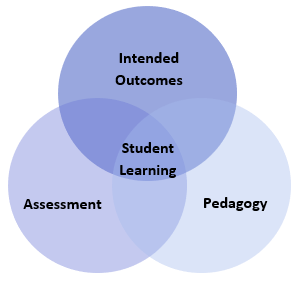 Learning PrinciplesLearning builds on existing knowledge, understandings, and skills.(Prior knowledge)When learning is organised around major concepts, principles, and significant real-world issues, within and across disciplines, it helps students make connections and build knowledge structures.(Deep knowledge and connectedness)Learning is facilitated when students actively monitor their own learning and consciously develop ways of organising and applying knowledge within and across contexts.(Metacognition)Learners’ sense of self and motivation to learn affects learning.(Self-concept)Learning needs to take place in a context of high expectations.(High expectations)Learners learn in different ways and at different rates.(Individual differences)Different cultural environments, including the use of language, shape learners’ understandings and the way they learn.(Socio-cultural effects)Learning is a social and collaborative function as well as an individual one.(Collaborative learning)Learning is strengthened when learning outcomes and criteria for judging learning are made explicit and when students receive frequent feedback on their progress.(Explicit expectations and feedback)General CapabilitiesAll courses of study for the ACT Senior Secondary Certificate should enable students to develop essential capabilities for twenty-first century learners. These ‘capabilities’ comprise an integrated and interconnected set of knowledge, skills, behaviours and dispositions that students develop and use in their learning across the curriculum.The capabilities include:literacynumeracyinformation and communication technology (ICT)critical and creative thinkingpersonal and socialethical understandingintercultural understandingCourses of study for the ACT Senior Secondary Certificate should be both relevant to the lives of students and incorporate the contemporary issues they face. Hence, courses address the following three priorities. These priorities are:Aboriginal and Torres Strait Islander histories and culturesAsia and Australia’s engagement with AsiaSustainabilityElaboration of these General Capabilities and priorities is available on the ACARA website at www.australiancurriculum.edu.au.LiteracyStudents develop their literacy skills through exploring media works that display a range of styles, forms, and conventions. They analyse, create, research, evaluate and appraise media concepts and theories. In Media, students communicate with a variety of audiences, using appropriate mediums and methods of communication. Literacy in Media involves reading, writing, viewing, listening, and speaking. Students extend their vocabulary through the use of metalanguage. They express and communicate ideas and understand the use of language for different purposes in a range of contexts. Media provides the opportunity for students to expand their individual and collaborative communication skills to articulate knowledge and understandings.NumeracyIn Media, numeracy involves students recognising and understanding the role of mathematics in the world and having the dispositions and capacities to use mathematical knowledge and skills purposefully. Media students select and use mathematical approaches to problem solving, mathematical formulae, ratios, making inferences, posing, and proving arguments and interpreting data. Students use a range of numerical concepts to organise, analyse and create art works.Information and Communication Technology (ICT) CapabilityStudents extend their understanding of the range of technologies when developing skills, techniques, and processes to produce and promote media works. They select and incorporate technology where appropriate, to support their creative and critical thinking endeavours. Students develop awareness of emergent technologies and possible applications to art works. They use and adapt technological methods to take risks. Students use digital technologies to locate, access, select and evaluate information, work collaboratively, share and exchange information as well as to create media works.Critical and Creative ThinkingStudents develop skills to think critically and creatively through using the knowledge, understanding and skills developed in the Media course. They use these skills to find solutions to creative problems, including the investigation of new possibilities for achieving aesthetic outcomes in media works. Through engaging with media concepts and theories, students develop their sense of self and others in the world.The process of making and presenting art works gives students opportunities to develop skills in interpreting, researching, revising, and refining, as well as problem-solving, goal setting and decision-making. Responding in media involves cognition, emotion, and intuition and engages students in interpreting, evaluating, and reflecting.Personal and Social CapabilityStudents have the opportunity to develop their curiosity and imagination, creativity, personal identity, self-esteem, and confidence. The study of Media empowers students to understand and influence their world through exploring perspectives, situations, symbolic expression, and communication. As they make and respond to media works, students develop their intellectual, social, physical, emotional, and moral domains. They also have opportunities to improve their skills in experimentation, self-discipline, teamwork, and leadership.Learning in Media is a cooperative process, developing students’ intrapersonal and interpersonal awareness. The skills associated with managing personal resources to achieve goals in a timely fashion are refined and developed. Students learn by participating in creative problem-solving; generating, analysing, and evaluating ideas; developing and expressing concepts; learning to set goals and working collaboratively to achieve them; as well as presenting their product. They build personal and social capability through evaluating and reflecting on their media works.Ethical UnderstandingStudents engage in a variety of challenges and opportunities in Media and in doing so encounter a broad range of ethical issues. They explore artistic, social, environmental, political, legal, and economic issues, problem solving to understand cause and effect and achieving a solution. The development of media involves an understanding of, and working with, social, moral, and legal requirements. Experiences in Media can work to counteract discrimination and practice inclusion and equity, by developing understanding and empathy for others regardless of diversity of ability, gender, sexuality, cultural and linguistic background, and socio-economic background. Intercultural UnderstandingIntercultural Understanding is developed in Media through exploring their own perspectives and the perspectives, values and attitudes of others and extending students’ global awareness and their appreciation of cultural diversity. Students learn about the nature, function and purposes, forms, and styles of media in different cultures and contexts. In developing an historical perspective on media, students understand how communities’ cultural and social identities are shaped and how they function in today’s world.Cross-Curriculum PrioritiesAboriginal and Torres Strait Islander Histories and CulturesThe study of Media provides opportunities to learn about First Nations Australian cultures, traditions, and contemporary experiences. First Nations Australian cultures carry an ancient tradition into the present with stories that communicate histories and experiences that are unique and yet share parallels with other ancient and enduring cultures. Exploration of the history, cultures and media of First Nations Australian cultures provides a rich opportunity to build a greater understanding, as well as fostering values of mutual understanding and respect between cultures.Asia and Australia’s Engagement with AsiaMedia provides opportunities to explore artistic traditions from the Asian region, representing a highly diverse spectrum of cultures, traditions, and peoples. Engaging in a respectful exploration of particular traditions and narratives from Asian countries such as Japan, China, India, Indonesia, and Korea, will enable students to understand more deeply the values and histories of our near neighbours.SustainabilityThe study of Media is an opportunity to engage students in thinking critically about the world’s future and fostering awareness of the role of the arts in developing social and environmental sustainability. The challenge of sustainability and the human impact on our environment such as the ongoing challenge of human overconsumption and production of waste can be explored through art works. This is achieved through engagement in creative problem solving to address sustainability issues and by exploring sustainable practices in the production of media.Specialised MediaA / T / M / VRationaleThe study of Specialised Media develops knowledge and understanding of traditional, contemporary, and emerging media practices through engagement with media works from a range of different styles, times, places, and cultures. Through exploration of innovation, adaptation, entrepreneurship and interdisciplinary inquiry, students understand that media stems from traditions, that media is dynamic and changes over time and that media works differ widely in different contexts. They learn as consumers and content creators, by responding critically to media products, concepts, and theories. Through theories of communication and evaluation of media products, students enrich their intercultural understanding.Media products have the capacity to engage, inspire and enrich all students, excite the imagination, and encourage students to reach their creative and expressive potential. Media builds confidence, empathy and understanding about human knowledge through exploring a range of disciplines and ethical standards. Students learn to become flexible and adaptable, as well as developing self-management skills, entrepreneurial skills, showing innovation and demonstrating leadership and interpersonal skills. They work collaboratively, collectively, and independently, making and responding to media products. Through the creative process and the exploration of other disciplines students develop capacity as problem solvers, risk takers, and critical and creative thinkers. They learn that media exists in process, as much as in finished media products and understand the collaborative contribution of a production team in conjunction with other stakeholders.The skills and knowledge acquired through the study of Specialised Media prepare students for a variety of pathways such as media (journalism/ film/television/ internet), communications, marketing, advertising, public service, public relations, multi-media producers, business owners and digital developers. While some students may pursue a career in media and related fields, they also participate in media for enjoyment and satisfaction. They experience the pleasure that comes from developing personal skills, knowledge and understandings that can be transferred to a range of careers and situations.Media forms encompassed by this course include:moving image, for example film, television, video, animationaudio, for example radio, podcastprint, for example magazine, zine, comic, graphic novel, newspaper, posterdigital, for example online video and audio, streaming video and audio, podcast, magazine, comic, graphic novel, newspaper, video game, blog, website, appconvergent or hybridised media: the combination or joining of two or more media forms, such as photography and animation, print productions and a digital game, augmented and virtual reality products.GoalsThis course should enable students to:critically analyse how meaning is created and interpretedcommunicate meaning in a range of forms and mediumsuse inquiry and problems solving to synthesise styles, forms, processes, practices, and theories creatively to produce mediaapply critical and creative thinking skillsrefine and apply technical skills to create and present meaningful media productscritically analyse the influence of a diverse range of contexts in mediareflect on creative processes and own learningapply skills to work safely, ethically, independently, and collaboratively.Unit TitlesInnovation in MediaAdaptation in MediaEntrepreneurship in MediaInterdisciplinary Inquiry in MediaIndependent StudyOrganisation of ContentInnovation in MediaStudents learn about innovative media practice and practitioners who break with codes and conventions. They explore the aesthetics and ethics of new technological innovations in media. Students apply their knowledge and skills of innovative media practice through experimentation and problem solving.Adaptation in MediaStudents learn about different media forms and styles for adaptation of stories in a range of mediums to understand how themes and perspectives are represented. They explore forms, techniques, and methodologies of adaptation to reimagine themes and perspectives for a contemporary audience. Students apply the principles of adaptation to develop their own media practice.Entrepreneurship in MediaStudents learn about the connections between media and business. They examine the business aspects of media, opportunities, and risks in the industry. Students explore the tension between the creative and commercial when working within a media brief. They apply their understanding of entrepreneurship to produce authentic media products for a range of purposes and audiences.Interdisciplinary Inquiry in MediaStudents learn about how media products can be used to understand and embrace concepts from other disciplines. They explore styles and techniques in the exploration and representation of information in a variety of mediums to achieve greater effect. Students apply inquiry skills and media practices to position an audience on a chosen concept and synthesize perspectives and draw conclusions to express a point a view.Independent StudyAn Independent Study unit has an important place in senior secondary courses. It is a valuable pedagogical approach that empowers students to make decisions about their own learning. An Independent Study unit can be proposed by an individual student for their own independent study and negotiated with their teacher. The program of learning for an Independent Study unit must meet the unit goals and content descriptions as they appear in the course.Independent Study units are only available to individual students in Year 12. A student can only study a maximum of one Independent Study unit in each course. Students must have studied at least three standard 1.0 units from this course. An Independent Study unit requires the principal’s written approval. Principal approval can also be sought by a student in Year 12 to enrol concurrently in an Independent Study unit and their third 1.0 unit in this course of study.Note: There are no VET competencies attached to Independent Study units.AssessmentThe identification of criteria within the Achievement Standards and assessment task types and weightings provides a common and agreed basis for the collection of evidence of student achievement.Assessment Criteria (the dimensions of quality that teachers look for in evaluating student work) provide a common and agreed basis for judgement of performance against unit and course goals, within and across colleges. Over a course, teachers must use all these criteria to assess students’ performance but are not required to use all criteria on each task. Assessment criteria are to be used holistically on a given task and in determining the unit grade.Assessment Tasks elicit responses that demonstrate the degree to which students have achieved the goals of a unit based on the assessment criteria. The Common Curriculum Elements (CCE) is a guide to developing assessment tasks that promote a range of thinking skills (see Appendix C). It is highly desirable that assessment tasks engage students in demonstrating higher order thinking.Rubrics are constructed for individual tasks, informing the assessment criteria relevant for a particular task, and can be used to assess a continuum that indicates levels of student performance against each criterion.Assessment CriteriaStudents will be assessed on:makingresponding.Assessment Task TypesThe table below outlines making and responding weightings for the Arts: dance, drama, media, music, photography, and visual arts.Additional Assessment InformationFor a standard unit (1.0) students must complete a minimum of three assessment tasks and a maximum of five.For a half standard unit (0.5) students must complete a minimum of two and a maximum of three assessment tasks.Assessment tasks for a standard (1.0) or half-standard (0.5) unit must be informed by the Achievement Standards.Students must experience a variety of task types and different modes of communication to demonstrate the Achievement Standards.Duration, scope, or length of student responses should be determined by the nature of the task and requirements of the Achievement Standards.For tasks completed in unsupervised conditions, schools need to have mechanisms to uphold academic integrity, for example: student declaration, plagiarism software, oral defence, process journal, interview, or other validation tasks.Achievement StandardsYears 11 and 12 Achievement Standards are written for A/T courses. A single achievement standard is written for M courses.A Year 12 student in any unit is assessed using the Year 12 achievement standards. A Year 11 student in any unit is assessed using the Year 11 achievement standards. Year 12 achievement standards reflect higher expectations of student achievement compared to the Year 11 achievement standards. Years 11 and 12 achievement standards are differentiated by cognitive demand, the number of dimensions and the depth of inquiry.An achievement standard cannot be used as a rubric for an individual assessment task. Assessment is the responsibility of the college. Student tasks may be assessed using rubrics or marking schemes devised by the college. A teacher may use the achievement standards to inform development of rubrics. The verbs used in achievement standards may be reflected in the rubric. In the context of combined Years 11 and 12 classes, it is best practice to have a distinct rubric for Years 11 and 12. These rubrics should be available for students prior to completion of an assessment task so that success criteria are clear.Achievement Standards for The Arts A Course – Year 11Achievement Standards for The Arts T Course – Year 11Achievement Standards for The Arts A Course – Year 12Achievements Standards for The Arts T Course – Year 12Achievement Standards for The Arts M Course – Years 11 and 12Innovation in Media	Value: 1.0Innovation in Media a	Value 0.5Innovation in Media b	Value 0.5Unit DescriptionStudents learn about innovative media practice and practitioners who break with codes and conventions. They explore the aesthetics and ethics of new technological innovations in media. Students apply their knowledge and skills of innovative media practice through experimentation and problem solving.Specific Unit GoalsThis unit should enable students to:Content DescriptionsAll knowledge, understanding and skills below must be delivered:A guide to reading and implementing content descriptionsContent descriptions specify the knowledge, understanding and skills that students are expected to learn and that teachers are expected to teach. Teachers are required to develop a program of learning that allows students to demonstrate all the content descriptions. The lens which the teacher uses to demonstrate the content descriptions may be either guided through provision of electives within each unit or determined by the teacher when developing their program of learning.A program of learning is what a college provides to implement the course for a subject. It is at the discretion of the teacher to emphasise some content descriptions over others. The teacher may teach additional (not listed) content provided it meets the specific unit goals. This will be informed by the student needs and interests.For colleges wishing to deliver the VET qualification, there is flexibility for a teacher (provided the RTO has scope) to develop a program of learning aligned with the elements of the VET competencies and A-T content descriptions. The knowledge, skills and understandings within the competencies reflect the knowledge, skills, and understandings of the BSSS course unit content descriptions.Alternatively, a college may choose the A-T course without the VET qualification. In delivering the course teachers will write a program of learning aligned with students’ needs and interests, meeting the A-T content descriptions.Units of CompetencyCompetence must be demonstrated over time and in the full range of Specialised Media contexts. Teachers must use this unit document in conjunction with the Units of Competence from the Certificate II in Creative Industries, which provide performance criteria, range statements and assessment contexts.Teachers must address all content related to the competencies embedded in this unit. Reasonable adjustment may be made only to the mode of delivery, context and support provided according to individual student needs.Competencies are attached to units and must be delivered in those units. However, ongoing assessment of competencies can occur while the student is enrolled as an ACT Senior Secondary student.In order to be deemed competent to industry standard, assessment must provide authentic, valid, sufficient, and current evidence as indicated in the relevant Training Package.Certificate II in Creative IndustriesA minimum of three elective competencies must be delivered and assessed over the semester:All units of competency are optional for students undertaking an M course.It is essential to access www.training.gov.au for detailed up to date information relating to the above competencies.AssessmentRefer to pages 10-12.Adaptation in Media	Value: 1.0Adaptation in Media a	Value 0.5Adaptation in Media b	Value 0.5Unit DescriptionStudents learn about different media forms and styles for adaptation of stories in a range of mediums to understand how themes and perspectives are represented. They explore forms, techniques, and methodologies of adaptation to reimagine themes and perspectives for a contemporary audience. Students apply the principles of adaptation to develop their own media practice.Specific Unit GoalsThis unit should enable students to:Content DescriptionsAll knowledge, understanding and skills below must be delivered:A guide to reading and implementing content descriptionsContent descriptions specify the knowledge, understanding and skills that students are expected to learn and that teachers are expected to teach. Teachers are required to develop a program of learning that allows students to demonstrate all the content descriptions. The lens which the teacher uses to demonstrate the content descriptions may be either guided through provision of electives within each unit or determined by the teacher when developing their program of learning.A program of learning is what a college provides to implement the course for a subject. It is at the discretion of the teacher to emphasise some content descriptions over others. The teacher may teach additional (not listed) content provided it meets the specific unit goals. This will be informed by the student needs and interests.For colleges wishing to deliver the VET qualification, there is flexibility for a teacher (provided the RTO has scope) to develop a program of learning aligned with the elements of the VET competencies and A-T content descriptions. The knowledge, skills and understandings within the competencies reflect the knowledge, skills, and understandings of the BSSS course unit content descriptions.Alternatively, a college may choose the A-T course without the VET qualification. In delivering the course teachers will write a program of learning aligned with students’ needs and interests, meeting the A-T content descriptions.Units of CompetencyCompetence must be demonstrated over time and in the full range of Specialised Media contexts. Teachers must use this unit document in conjunction with the Units of Competence from the Certificate II in Creative Industries, which provide performance criteria, range statements and assessment contexts.Teachers must address all content related to the competencies embedded in this unit. Reasonable adjustment may be made only to the mode of delivery, context and support provided according to individual student needs.Competencies are attached to units and must be delivered in those units. However, ongoing assessment of competencies can occur while the student is enrolled as an ACT Senior Secondary student.In order to be deemed competent to industry standard, assessment must provide authentic, valid, sufficient, and current evidence as indicated in the relevant Training Package.Certificate II in Creative IndustriesA minimum of three elective competencies must be delivered and assessed over the semester:All units of competency are optional for students undertaking an M course.It is essential to access www.training.gov.au for detailed up to date information relating to the above competencies.AssessmentRefer to pages 10-12.Entrepreneurship in Media	Value: 1.0Entrepreneurship in Media a	Value 0.5Entrepreneurship in Media b	Value 0.5Unit DescriptionStudents learn about the connections between media and business. They examine the business aspects of media, opportunities, and risks in the industry. Students explore the tension between the creative and commercial when working within a media brief. They apply their understanding of entrepreneurship to produce authentic media products for a range of purposes and audiences.Specific Unit GoalsThis unit should enable students to:Content DescriptionsAll knowledge, understanding and skills below must be delivered:A guide to reading and implementing content descriptionsContent descriptions specify the knowledge, understanding and skills that students are expected to learn and that teachers are expected to teach. Teachers are required to develop a program of learning that allows students to demonstrate all the content descriptions. The lens which the teacher uses to demonstrate the content descriptions may be either guided through provision of electives within each unit or determined by the teacher when developing their program of learning.A program of learning is what a college provides to implement the course for a subject. It is at the discretion of the teacher to emphasise some content descriptions over others. The teacher may teach additional (not listed) content provided it meets the specific unit goals. This will be informed by the student needs and interests.For colleges wishing to deliver the VET qualification, there is flexibility for a teacher (provided the RTO has scope) to develop a program of learning aligned with the elements of the VET competencies and A-T content descriptions. The knowledge, skills and understandings within the competencies reflect the knowledge, skills, and understandings of the BSSS course unit content descriptions.Alternatively, a college may choose the A-T course without the VET qualification. In delivering the course teachers will write a program of learning aligned with students’ needs and interests, meeting the A-T content descriptions.Units of CompetencyCompetence must be demonstrated over time and in the full range of Specialised Media contexts. Teachers must use this unit document in conjunction with the Units of Competence from the Certificate II in Creative Industries, which provide performance criteria, range statements and assessment contexts.Teachers must address all content related to the competencies embedded in this unit. Reasonable adjustment may be made only to the mode of delivery, context and support provided according to individual student needs.Competencies are attached to units and must be delivered in those units. However, ongoing assessment of competencies can occur while the student is enrolled as an ACT Senior Secondary student.In order to be deemed competent to industry standard, assessment must provide authentic, valid, sufficient, and current evidence as indicated in the relevant Training Package.Certificate II in Creative IndustriesThe following core competencies must be delivered and assessed over the semester:The following elective competency selected to meet packaging rules may also be delivered:All units of competency are optional for students undertaking an M course.It is essential to access www.training.gov.au for detailed up to date information relating to the above competencies.AssessmentRefer to pages 10-12.Interdisciplinary Inquiry in Media	Value: 1.0Interdisciplinary Inquiry in Media a	Value 0.5Interdisciplinary Inquiry in Media b	Value 0.5Unit DescriptionStudents learn about how media products can be used to understand and embrace concepts from other disciplines. They explore styles and techniques in the exploration and representation of information in a variety of mediums to achieve greater effect. Students apply inquiry skills and media practices to position an audience on a chosen concept and synthesize perspectives and draw conclusions to express a point a view.Specific Unit GoalsThis unit should enable students to:Content DescriptionsAll knowledge, understanding and skills below must be delivered:A guide to reading and implementing content descriptionsContent descriptions specify the knowledge, understanding and skills that students are expected to learn and that teachers are expected to teach. Teachers are required to develop a program of learning that allows students to demonstrate all the content descriptions. The lens which the teacher uses to demonstrate the content descriptions may be either guided through provision of electives within each unit or determined by the teacher when developing their program of learning.A program of learning is what a college provides to implement the course for a subject. It is at the discretion of the teacher to emphasise some content descriptions over others. The teacher may teach additional (not listed) content provided it meets the specific unit goals. This will be informed by the student needs and interests.For colleges wishing to deliver the VET qualification, there is flexibility for a teacher (provided the RTO has scope) to develop a program of learning aligned with the elements of the VET competencies and A-T content descriptions. The knowledge, skills and understandings within the competencies reflect the knowledge, skills, and understandings of the BSSS course unit content descriptions.Alternatively, a college may choose the A-T course without the VET qualification. In delivering the course teachers will write a program of learning aligned with students’ needs and interests, meeting the A-T content descriptions.Units of CompetencyCompetence must be demonstrated over time and in the full range of Specialised Media contexts. Teachers must use this unit document in conjunction with the Units of Competence from the Certificate II in Creative Industries, which provide performance criteria, range statements and assessment contexts.Teachers must address all content related to the competencies embedded in this unit. Reasonable adjustment may be made only to the mode of delivery, context and support provided according to individual student needs.Competencies are attached to units and must be delivered in those units. However, ongoing assessment of competencies can occur while the student is enrolled as an ACT Senior Secondary student.In order to be deemed competent to industry standard, assessment must provide authentic, valid, sufficient, and current evidence as indicated in the relevant Training Package.Certificate II in Creative IndustriesA minimum of three elective competencies must be delivered and assessed over the semester:All units of competency are optional for students undertaking an M course.It is essential to access www.training.gov.au for detailed up to date information relating to the above competencies.AssessmentRefer to pages 10-12.Independent Study	Value: 1.0Independent Study a	Value 0.5Independent Study b	Value 0.5PrerequisitesIndependent Study units are only available to individual students in Year 12. A student can only study a maximum of one Independent Study unit in each course. Students must have studied at least three standard 1.0 units from this course. An Independent Study unit requires the principal’s written approval. Principal approval can also be sought by a student in Year 12 to enrol concurrently in an Independent Study unit and their third 1.0 unit in this course of study.Unit DescriptionAn Independent Study unit has an important place in senior secondary courses. It is a valuable pedagogical approach that empowers students to make decisions about their own learning. An Independent Study unit can be proposed by an individual student for their own independent study and negotiated with their teacher. The program of learning for an Independent Study unit must meet the unit goals and content descriptions as they appear in the course.NOTE: There are no VET competencies attached to Independent Study units. VET competencies may be assessed where relevant to the focus of the unit. The competencies selected will need to align with the requirements of the Creative Arts and Culture Training Package Training Package (CUA) and to the competencies already completed during the course if students are to achieve the CUA20220 Certificate II in Creative Industries qualification or Statement of Attainment.Specific Unit GoalsThis unit should enable students to:Content DescriptionsAll knowledge, understanding and skills below must be delivered:A guide to reading and implementing content descriptionsContent descriptions specify the knowledge, understanding and skills that students are expected to learn and that teachers are expected to teach. Teachers are required to develop a program of learning that allows students to demonstrate all the content descriptions. The lens which the teacher uses to demonstrate the content descriptions may be either guided through provision of electives within each unit or determined by the teacher when developing their program of learning.A program of learning is what a college provides to implement the course for a subject. It is at the discretion of the teacher to emphasis some content descriptions over others. The teacher may teach additional (not listed) content provided it meets the specific unit goals. This will be informed by the student needs and interests.AssessmentRefer to pages 10-12.Appendix A – Implementation GuidelinesAvailable course patternsA standard 1.0 value unit is delivered over at least 55 hours. To be awarded a course, students must complete at least the minimum units over the whole minor or major.Units in this course can be delivered in any order.Prerequisites for the course or units within the courseStudents must have studied at least three standard 1.0 units from this course in order to access the Independent Study unit. An Independent Study unit requires the principal’s written approval. Principal approval can also be sought by a student in Year 12 to enrol concurrently in an Independent Study unit and their third 1.0 unit in this course of study.Arrangements for students continuing study in this courseStudents who studied the previous course may undertake any units in this course provided there is no duplication of content.Duplication of Content RulesStudents cannot be given credit towards the requirements for a Senior Secondary Certificate for a unit that significantly duplicates content in a unit studied in another course. The responsibility for preventing undesirable overlap of content studied by a student rests with the principal and the teacher delivering the course. Students will only be given credit for covering the content once.Relationship to other coursesStudents may complete units of study selected from both Media and Specialised Media to form a Studies of Media Minor, Major or Double Major.This course shares common VET competencies with other BSSS accredited courses:Media.Guidelines for DeliveryProgram of LearningA program of learning is what a school provides to implement the course for a subject. This meets the requirements for context, scope and sequence set out in the Board endorsed course. Students follow programs of learning in a college as part of their senior secondary studies. The detail, design, and layout of a program of learning are a college decision.The program of learning must be documented to show the planned learning activities and experiences that meet the needs of particular groups of students, taking into consideration their interests, prior knowledge, abilities, and backgrounds. The program of learning is a record of the learning experiences that enable students to achieve the knowledge, understanding and skills of the content descriptions. There is no requirement to submit a program of learning to the OBSSS for approval. The principal will need to sign off at the end of Year 12 that courses have been delivered as accredited.Content DescriptionsAre all content descriptions of equal importance? No. It depends on the focus of study. Teachers can customise their program of learning to meet their own students’ needs, adding additional content descriptions if desired or emphasising some over others. A teacher must balance student needs with their responsibility to teach all content descriptions. It is mandatory that teachers address all content descriptions and that students engage with all content descriptions.Half standard 0.5 unitsHalf standard units appear on the course adoption form but are not explicitly documented in courses. It is at the discretion of the college principal to split a standard 1.0 unit into two half standard 0.5 units. Colleges are required to adopt the half standard 0.5 units. However, colleges are not required to submit explicit documentation outlining their half standard 0.5 units to the BSSS. Colleges must assess students using the half standard 0.5 assessment task weightings outlined in the framework. It is the responsibility of the college principal to ensure that all content is delivered in units approved by the Board.ModerationModeration is a system designed and implemented to:provide comparability in the system of school-based assessmentform the basis for valid and reliable assessment in senior secondary schoolsinvolve the ACT Board of Senior Secondary Studies and colleges in cooperation and partnershipmaintain the quality of school-based assessment and the credibility, validity, and acceptability of Board certificates.Moderation commences within individual colleges. Teachers develop assessment programs and instruments, apply assessment criteria, and allocate Unit Grades, according to the relevant Framework. Teachers within course teaching groups conduct consensus discussions to moderate marking or grading of individual assessment instruments and unit grade decisions.The Moderation ModelModeration within the ACT encompasses structured, consensus-based peer review of Unit Grades for all accredited courses over two Moderation Days. In addition to Moderation Days, there is statistical moderation of course scores, including small group procedures, for T courses.Moderation by Structured, Consensus-based Peer ReviewConsensus-based peer review involves the review of student work against system wide criteria and standards and the validation of Unit Grades. This is done by matching student performance with the criteria and standards outlined in the Achievement Standards, as stated in the Framework. Advice is then given to colleges to assist teachers with, or confirm, their judgments. In addition, feedback is given on the construction of assessment instruments.Preparation for Structured, Consensus-based Peer ReviewEach year, teachers of Year 11 are asked to retain originals or copies of student work completed in Semester 2. Similarly, teachers of a Year 12 class should retain originals or copies of student work completed in Semester 1. Assessment and other documentation required by the Office of the Board of Senior Secondary Studies should also be kept. Year 11 work from Semester 2 of the previous year is presented for review at Moderation Day 1 in March, and Year 12 work from Semester 1 is presented for review at Moderation Day 2 in August.In the lead up to Moderation Day, a College Course Presentation (comprised of a document folder and a set of student portfolios) is prepared for each A, T and M course/units offered by the school and is sent into the Office of the Board of Senior Secondary Studies.The College Course PresentationThe package of materials (College Course Presentation) presented by a college for review on Moderation Days in each course area will comprise the following:a folder containing supporting documentation as requested by the Office of the Board through memoranda to colleges, including marking schemes and rubrics for each assessment itema set of student portfolios containing marked and/or graded written and non-written assessment responses and completed criteria and standards feedback forms. Evidence of all assessment responses on which the Unit Grade decision has been made is to be included in the student review portfolios.Specific requirements for subject areas and types of evidence to be presented for each Moderation Day will be outlined by the Board Secretariat through the Requirements for Moderation Memoranda and Information Papers.Visual evidence for judgements made about practical performancesIt is a requirement that schools’ judgements of standards to practical performances (A/T/M) be supported by visual evidence (still photos or video).The photographic evidence submitted must be drawn from practical skills performed as part of the assessment process.Teachers should consult the BSSS website for current information regarding all moderation requirements including subject specific and photographic evidence.Appendix B – Course DevelopersAppendix C – Common Curriculum ElementsCommon curriculum elements assist in the development of high-quality assessment tasks by encouraging breadth and depth and discrimination in levels of achievement.Appendix D – Glossary of VerbsAppendix E – Glossary for ACT Senior Secondary CurriculumCourses will detail what teachers are expected to teach and students are expected to learn for Years 11 and 12. They will describe the knowledge, understanding and skills that students will be expected to develop for each learning area across the years of schooling.Learning areas are broad areas of the curriculum, including English, mathematics, science, the arts, languages, health, and physical education.A subject is a discrete area of study that is part of a learning area. There may be one or more subjects in a single learning area.Frameworks are system documents for Years 11 and 12 which provide the basis for the development and accreditation of any course within a designated learning area. In addition, frameworks provide a common basis for assessment, moderation and reporting of student outcomes in courses based on the framework.The course sets out the requirements for the implementation of a subject. Key elements of a course include the rationale, goals, content descriptions, assessment, and achievement standards as designated by the framework.BSSS courses will be organised into units. A unit is a distinct focus of study within a course. A standard 1.0 unit is delivered for a minimum of 55 hours generally over one semester.Core units are foundational units that provide students with the breadth of the subject.Additional units are avenues of learning that cannot be provided for within the four core 1.0 standard units by an adjustment to the program of learning.An independent study unit is a pedagogical approach that empowers students to make decisions about their own learning. Independent study units can be proposed by a student and negotiated with their teacher but must meet the specific unit goals and content descriptions as they appear in the course.An elective is a lens for demonstrating the content descriptions within a standard 1.0 or half standard 0.5 unit.A lens is a particular focus or viewpoint within a broader study.Content descriptions refer to the subject-based knowledge, understanding and skills to be taught and learned.A program of learning is what a college develops to implement the course for a subject and to ensure that the content descriptions are taught and learned.Achievement standards provide an indication of typical performance at five different levels (corresponding to grades A to E) following completion of study of senior secondary course content for units in a subject.ACT senior secondary system curriculum comprises all BSSS approved courses of study.Appendix F – Implementation of VET QualificationsVET QualificationsFor CUA20220 Certificate II in Creative Industries the following packaging rules apply:Total number of units = 103 core units plus7 elective unitsThe 7 elective units must consist of:4 units must be selected from the electives listed below3 units may be from the remaining listed electives or any currently endorsed training package qualification or accredited course.Elective units must be relevant to the work environment and the qualification, maintain the overall integrity of the AQF alignment, not duplicate the outcome of another unit chosen for the qualification, and contribute to a valid industry-supported vocational outcome.This course, with listed competencies, meets these requirements at time of development.Colleges are advised to check current training package requirements before delivery.Competencies for Certificate II in Creative IndustriesIf the full requirements of a Certificate are not met, students will be awarded a Statement of Attainment listing Units of Competence achieved according to Standard 3 of the Standards for Registered Training Organisations (RTOs) 2015.VET Competencies Mapped to Course UnitsGrouping of competencies within units may not be changed by individual colleges.Competencies designated at the Certificate III level can only be delivered by schools that have scope to do so. Colleges must apply to have additional competencies at a higher level listed on their scope of registration.Note: When selecting units, colleges must ensure that they follow packaging rules and meet the requirements for the Certificate level. In the event that full Certificate requirements are not met a Statement of Attainment will be issued.All core competencies must be delivered in the relevant unit. The elective competencies delivered are dependent on the elective units chosen.VET Implementation SummaryCUA20220 Certificate II in Creative IndustriesCompetency Based AssessmentThe assessment of competence must focus on the competency standards and the associated elements as identified in the Training Package. Assessors must develop assessment strategies that enable them to obtain sufficient evidence to deem students competent. This evidence must be gathered over a number of assessment items. Competence to industry standard requires a student to be able to demonstrate the relevant skills and knowledge in a variety of industry contexts on repeated occasions. Assessment must be designed to collect evidence against the four dimensions of competency.Task skills – undertaking specific workplace task(s)Task management skills – managing a number of different tasks to complete a whole work activityContingency management skills – responding to problems and irregularities when undertaking a work activity, such as: breakdowns, changes in routine, unexpected or atypical results, difficult or dissatisfied clientsJob/role environment skills – dealing with the responsibilities and expectations of the work environment when undertaking a work activity, such as: working with others, interacting with clients and suppliers, complying with standard operating procedures, or observing enterprise policy and procedures.The most appropriate method of assessing workplace competence is on-the-job in an industry setting under normal working conditions. This includes using industry standard tools, equipment and job aids and working with trade colleagues. Where this is not available, a simulated workplace environment that mirrors the industry setting will be used. The following general principles and strategies apply:assessment is competency basedassessment is criterion-referenced.Quality outcomes can only be assured through the assessment process. The strategy for assessment is based on an integration of the workplace competencies for the learning modules into a holistic activity. The awarding of vocational qualifications is dependent on successful demonstration of the learning outcomes within the modules through the integrated competency assessment that meets the Training Package rules and requirements.The integrated assessment activity will require the learner to:use the appropriate key competenciesapply the skills and knowledge which underpin the process required to demonstrate competency in the workplaceintegrate the most critical aspects of the competencies for which workplace competency must be demonstratedprovide evidence for grades and or scores for the Board course component of the assessment process.Standards for Registered Training Organisations 2015These Standards form part of the VET Quality Framework, a system which ensures the integrity of nationally recognised qualifications.RTOs are required to comply with these Standards and with the:National Vocational Education and Training Regulator Act 2011VET Quality Framework.The purpose of these Standards is to:set out the requirements that an organisation must meet in order to be an RTOensure that training products delivered by RTOs meet the requirements of training packages or VET accredited courses, and have integrity for employment and further studyensure RTOs operate ethically with due consideration of learners’ and enterprises’ needs.To access the standards, refer to:https://www.legislation.gov.au/Details/F2017C00663To access The Users’ Guide to the Standards refer to:https://www.asqa.gov.au/standardsGuidelines for Colleges Seeking ScopeColleges must apply to have their scope of registration extended for each new qualification they seek to issue. There is no system-level process. Each college must demonstrate capacity to fulfil the requirements outlined in the Training Package. Applications for extension of scope are lodged through the Australian Skills Quality Authority (ASQA).Assessment of Certificate III Units of CompetenceColleges delivering any Units of Competence from Certificate III (apart from those competencies allowed in training package rules) will need to have them listed on their scope or negotiate a Third Party Agreement with a scoped training partner. This document must be kept on record by the college as the RTO.Appendix G – Course AdoptionConditions of AdoptionThe course and units of this course are consistent with the philosophy and goals of the college and the adopting college has the human and physical resources to implement the course.Adoption ProcessCourse adoption must be initiated electronically by an email from the principal or their nominated delegate to bssscertification@ed.act.edu.au. A nominated delegate must CC the principal.The email will include the Conditions of Adoption statement above, and the table below adding the 
College name, and circling the Classification/s required. The ArtsThe ArtsThe ArtsTask TypesSchools ensure that assessment programs reflect a variety of task types include elements from Making, Responding, or a combination of both, to enable students to demonstrate the knowledge, skills and understandings reflected in the Achievement Standards.Schools ensure that assessment programs reflect a variety of task types include elements from Making, Responding, or a combination of both, to enable students to demonstrate the knowledge, skills and understandings reflected in the Achievement Standards.Task TypesTasks may include, but not limited to:Tasks may include, but not limited to:Task Typesperformancecuratinginstallationmultimodalcompositionchoreographyshort filmsensemble theatresculpturescript writingportfolio or body of workcritical essayaural examinationresearch taskspodcastvisual process diarydigital process diaryblogdirectingwebsiteWeightings in A/T/M/V 1.0 and 0.5 unitsNo task to be weighted more than 60% for a standard 1.0 unit andhalf-standard 0.5 unitNo task to be weighted more than 60% for a standard 1.0 unit andhalf-standard 0.5 unitA student who achieves an A grade typicallyA student who achieves a B grade typicallyA student who achieves a C grade typicallyA student who achieves a D grade typicallyA student who achieves an E grade typicallyRespondinganalyses styles, forms, processes, practices, and theories to communicate meaningexplains styles, forms, processes, practices, and theories to communicate meaningdescribes styles, forms, processes, practices, and theories to communicate meaningdescribes some styles, forms, processes, practices, and theories to communicate meaningidentifies styles, forms, processes and practices, theories to communicate meaningRespondinganalyses the significance of art works in a diverse range of contextsexplains the significance of art works in in a broad range of contextsdescribes the significance of art works in a range of contextsidentifies the significance of art works in contextidentifies art works with little or no reference to their significanceRespondingcommunicates complex ideas with coherent and sustained arguments using evidence and metalanguage and applies the principles of academic integritycommunicates complex ideas and coherent arguments using appropriate evidence, metalanguage and applies the principles of academic integritycommunicates ideas and arguments using appropriate evidence, metalanguage and applies the principles of academic integrityapplies the principles of academic integrity with some use of appropriate evidence and metalanguage to communicate ideascommunicates limited ideas and information with little or no application of academic integrityMakinganalyses art practice, using the creative process to investigate and solve complex problems and evaluates own application of technologyexplains art practice, using the creative process to investigate and solve problems and explains own application of technologydescribes art practice, using the creative process to investigate and solve problems and describes own application of technologyidentifies features of art practice, using the creative process to solve problems with application of technologyidentifies features of art practice, with little or no connection to creative processes or use of technologyMakingcreates imaginative and innovative art works with control and precision; analyses technical experimentation and reflects on strengths and opportunitiescreates imaginative and innovative art works with control; explains technical experimentation and reflects on strengths and opportunitiescreates imaginative art works with control; describes familiar technical skills, and reflects on strengths and opportunitiescreates art works using familiar technical skills and reflects on strengths and opportunitiescreates art works using familiar technical skills with little or no reflection on strengths and opportunitiesMakingcreatively and insightfully presents own and/or group art practice; drawing on theories and using familiar and unfamiliar techniques to communicate meaning to targeted audiencescreatively presents own and/or group art practice; drawing on theories and using familiar and unfamiliar techniques to communicate meaning to targeted audiencescreatively presents own and/or group art practice; drawing on theories and using familiar techniques to communicate meaning to targeted audiencespresents own and/or group art practice using familiar techniques to communicate meaning to target audiencespresents own and/or group art practice using familiar techniques to communicate messages with assistanceMakingreflects with insight on their own art practice, thinking processes; and analyses inter and intrapersonal skills and capacity to work both independently and collaborativelyreflects on their own art practice, thinking and that of others and explains inter and intrapersonal skills and capacity to work both independently and collaborativelyreflects on their own art practice, thinking and that of others and describes inter and intrapersonal skills and capacity to work both independently and collaborativelyreflects on their own art practice, thinking with some reference to inter and intrapersonal skills and capacity to work both independently and collaborativelyreflects on their own art practice, thinking with little or no reference to inter and intrapersonal skills and capacity to work both independently and collaborativelyA student who achieves an A grade typicallyA student who achieves a B grade typicallyA student who achieves a C grade typicallyA student who achieves a D grade typicallyA student who achieves an E grade typicallyRespondingcritically analyses styles, forms, processes, practices, and theories to communicate meaning to an audienceanalyses styles, forms, processes, practices, and theories to communicate meaning to an audienceexplains styles, forms, processes, practices, and theories to communicate meaning to an audiencedescribes styles, forms, processes, practices, and theories to communicate meaning to an audienceidentifies styles, forms, processes and practices, theories, and techniques to communicate meaning to an audienceRespondingevaluates the significance of art works in a diverse range of contextsanalyses the significance of art works in in a broad range of contextsexplains the significance of art works in a range of contextsdescribes the significance of art works in contextidentifies the significance of art works in contextRespondingsynthesises research on theories and ideascompares and analyses research on theories and ideascompares and explains research on theories and ideas describes research on theories and ideasidentifies research on theories and ideasRespondingcommunicates complex ideas with coherent and sustained arguments with analysis of evidence, using metalanguage and applying the principles of academic integritycommunicates complex ideas and coherent arguments using relevant evidence, metalanguage and applying the principles of academic integritycommunicates ideas and arguments using relevant evidence, metalanguage and applying the principles of academic integrityapplies the principles of academic integrity with some use of relevant evidence and metalanguage to communicate ideascommunicates limited ideas and information with little or no application of academic integrityMakingcritically analyses art practice, using the creative process to investigate and solve complex problemsanalyses art practice, using the creative process to investigate and solve problemsexplains art practice, using the creative process to investigate and solve familiar problemsdescribes art practice, using the creative process to investigate problemsidentifies basic features of art practice, with little or no connection to creative processesMakingcreates and refines imaginative and innovative art works with control and precision; synthesises technical experimentation and reflects on strengths and opportunitiescreates imaginative and innovative art works with control; analyses technical experimentation and reflects on strengths and opportunitiescreates imaginative art works with control using familiar technical skills, and reflects on strengths and opportunitiescreates art works using familiar technical skills and reflects on strengths and opportunitiescreates art works using familiar technical skills with little or no reflection on strengths and weaknessesMakingcreatively and insightfully presents own and/or group art practice; drawing on theories and using familiar and unfamiliar techniques to communicate intended meaning to targeted audiencescreatively presents own and/or group art practice; drawing on theories and using familiar and unfamiliar techniques to communicate intended meaning to targeted audiencescreatively presents own and/or group art practice; drawing on theories and using familiar techniques to communicate intended meaning to targeted audiencespresents own and/or group art practice using familiar techniques to communicate intended meaning to target audiencespresents own and/or group art practice using familiar techniques to communicate messagesMakingreflects with insight on their own art practice, thinking processes; and evaluates inter and intrapersonal skills and capacity to work both independently and collaborativelyreflects on their own art practice, thinking and that of others and analyses inter and intrapersonal skills and capacity to work both independently and collaborativelyreflects on their own art practice, thinking and that of others and explains inter and intrapersonal skills and capacity to work both independently and collaborativelyreflects on their own art practice, thinking with some reference to inter and intrapersonal skills and capacity to work both independently and collaborativelyreflects on their own art practice, thinking with little or no reference to inter and intrapersonal skills and capacity to work both independently and collaborativelyA student who achieves an A grade typicallyA student who achieves a B grade typicallyA student who achieves a C grade typicallyA student who achieves a D grade typicallyA student who achieves an E grade typicallyRespondinganalyses styles, forms, processes, practices, and theories to communicate meaning to an audienceexplains styles, forms, processes, practices, and theories to communicate meaning to an audiencedescribes styles, forms, processes, practices, and theories to communicate meaning to an audiencedescribes styles, forms, processes, practices, and theories; and identifies how some techniques communicate meaningidentifies styles, forms, processes and practices, theories, and techniques with little or no reference to meaningRespondinganalyses the significance of art works in a diverse range of contexts explains the significance of art works in in a broad range of contexts describes the significance of art works in a range of contextsdescribes the significance of art works in contextidentifies the significance of art works in contextRespondingcompares and analyses research on theories, ideas, and practices to present a reasoned and independent responsecompares and explains research on theories, ideas, and practices to present an independent responsedescribes research on theories, ideas, and practices with some evidence of an independent responseidentifies research on theories, ideas, and practices with some evidence of an independent responseidentifies research on theories, ideas, and practices with little or no evidence of an independent responseRespondingcommunicates complex ideas with coherent and sustained arguments with analysis of evidence and metalanguage and applies the principles of academic integritycommunicates complex ideas and coherent arguments using appropriate evidence, metalanguage and applies the principles of academic integritycommunicates ideas and arguments using appropriate evidence, metalanguage and applies the principles of academic integrityapplies the principles of academic integrity with some use of appropriate evidence and metalanguage to communicate ideascommunicates limited ideas and information with little or no application of academic integrityMakinganalyses ideas using sustained and innovative creative practice, employing a range of familiar and unfamiliar techniquesexplains ideas using sustained and creative practice, employing familiar and unfamiliar techniquesdescribes ideas using creative practice, employing familiar techniquesdescribes creative practice, employing some familiar techniquesuses creative practice, employing little or no techniquesMakinganalyses art practice, using the creative process to investigate and solve complex problems and evaluates own application of technology explains art practice, using the creative process to investigate and solve problems and explains own application of technologydescribes art practice, using the creative process to investigate and solve familiar problems and describes own application of technologydescribes art practice, using the creative process to investigate familiar problems and identifies own application of technologyidentifies basic features of art practice, with little or no connection to creative processes or use of technologyMakingcreates imaginative and innovative art works with control and precision; analyses technical experimentation and reflects on strengths and opportunitiescreates imaginative and innovative art works with control; explains technical experimentation and reflects on strengths and opportunitiescreates imaginative art works with control; describes familiar technical skills, and reflects on strengths and opportunitiescreates art works using familiar technical skills and reflects on strengths and opportunitiescreates art works using familiar technical skills with little or no reflection on strengths and opportunitiesMakingcreatively and insightfully presents own and/or group art practice; drawing on theories and using familiar and unfamiliar techniques to communicate meaning to targeted audiencescreatively presents own and/or group art practice; drawing on theories and using familiar and unfamiliar techniques to communicate meaning to targeted audiencescreatively presents own and/or group art practice; drawing on theories and using familiar techniques to communicate meaning to targeted audiencespresents own and/or group art practice using familiar techniques to communicate intended meaning to target audiencespresents own and/or group art practice using familiar techniques to communicate messages with assistanceMakingreflects with insight on their own art practice, thinking processes; and analyses inter and intrapersonal skills and capacity to work both independently and collaborativelyreflects on their own art practice, thinking and that of others and explains inter and intrapersonal skills and capacity to work both independently and collaborativelyreflects on their own art practice, thinking and that of others and describes inter and intrapersonal skills and capacity to work both independently and collaborativelyreflects on their own art practice, thinking with some reference to inter and intrapersonal skills and capacity to work both independently and collaborativelyreflects on their own art practice, thinking with little or no reference to inter and intrapersonal skills and capacity to work both independently and collaborativelyA student who achieves an A grade typicallyA student who achieves a B grade typicallyA student who achieves a C grade typicallyA student who achieves a D grade typicallyA student who achieves an E grade typicallyRespondingcritically analyses styles, forms, processes, practices, and theories; and evaluates how they are integrated to position an audience and communicate meaninganalyses styles, forms, processes, practices, and theories; and analyses how they are integrated to position an audience and communicate meaningexplains styles, forms, processes, practices, and theories; and explains how they are integrated to position an audience and communicate meaningdescribes styles, forms, processes, practices, and theories; and identifies how some techniques communicate meaningidentifies styles, forms, processes and practices, theories, and techniques with little or no reference to meaningRespondingevaluates the significance of art works in a diverse range of contexts; and critically analyses attitudes and valuesanalyses the significance of art works in in a broad range of contexts; and explains attitudes and valuesexplains the significance of art works in a range of contexts; and describes attitudes and valuesdescribes the significance of art works in context; with some reference to attitudes and valuesidentifies the significance of art works in context; with little or no reference to attitudes and valuesRespondingsynthesises wide research on theories, ideas, and practices to present a coherent and independent responsecompares and analyses wide research on theories, ideas, and practices to present a reasoned and independent responsecompares and explains research on theories, ideas, and practices to present an independent responsedescribes research on theories, ideas, and practices with some evidence of an independent responsesidentifies research on theories, ideas, and practices own with little or no evidence of an independent responseRespondingcommunicates complex ideas with coherent and sustained arguments; analysing evidence and metalanguage and applies the principles of academic integritycommunicates complex ideas and coherent arguments using relevant evidence, metalanguage and applies the principles of academic integritycommunicates ideas and arguments using relevant evidence, metalanguage and applies the principles of academic integrityapplies the principles of academic integrity with some use of relevant evidence and metalanguage to communicate ideascommunicates limited ideas and information with little or no application of academic integrityMakingsynthesises ideas using sustained and innovative creative practice, employing a range of familiar and unfamiliar techniquesanalyses ideas using sustained and creative practice, employing familiar and unfamiliar techniquesexplains ideas using creative practice, employing familiar techniquesdescribes creative practice, employing some familiar techniquesuses creative practice, employing little or no techniquesMakingcritically analyses art practice, using the creative process to investigate and solve complex problems and evaluates own application of technologyanalyses art practice, using the creative process to investigate and solve problems and explains own application of technologyexplains art practice, using the creative process to investigate and solve familiar problems and describes own application of technologydescribes art practice, using the creative process to investigate problems and identifies own application of technologyidentifies basic features of art practice, with little or no connection to creative processes or use of technologyMakingcreates and refines imaginative and innovative art works with control and precision; synthesises technical experimentation and reflects on strengths and opportunitiescreates imaginative and innovative art works with control; analyses technical experimentation and reflects on strengths and opportunitiescreates imaginative art works with control using familiar technical skills, and reflects on strengths and opportunitiescreates art works using familiar technical skills and reflects on strengths and opportunitiescreates art works using familiar technical skills with little or no reflection on strengths and opportunitiesMakingcreatively and insightfully presents own and/or group art practice; drawing on theories and using familiar and unfamiliar techniques to communicate meaning to targeted audiencescreatively presents own and/or group art practice; drawing on theories and using familiar and unfamiliar techniques to communicate meaning to targeted audiencescreatively presents own and/or group art practice; drawing on theories and using familiar techniques to communicate meaning to targeted audiencespresents own and/or group art practice using familiar techniques to communicate meaning to target audiencespresents own and/or group art practice using familiar techniques to communicate messages with assistanceMakingreflects with insight on their own art practice, thinking processes; and evaluates inter and intrapersonal skills and capacity to work both independently and collaborativelyreflects on their own art practice, thinking and that of others and analyses inter and intrapersonal skills and capacity to work both independently and collaborativelyreflects on their own art practice, thinking and that of others and explains inter and intrapersonal skills and capacity to work both independently and collaborativelyreflects on their own art practice, thinking with some reference to inter and intrapersonal skills and capacity to work both independently and collaborativelyreflects on their own art practice, thinking with little or no reference to inter and intrapersonal skills and capacity to work both independently and collaborativelyA student who achieves an A grade typicallyA student who achieves a B grade typicallyA student who achieves a C grade typicallyA student who achieves a D grade typicallyA student who achieves an E grade typicallyRespondingresponds to a variety of artworks for differing purposes and audiences, with independenceresponds to a variety of artworks for differing purposes and audiences, with some independenceresponds to artworks for differing purposes and audiences, with assistanceresponds to artworks for differing purposes, with repeated cueingresponds to artworks, with direct instructionRespondingexplains ideas, attitudes, and points of views in creative practice, with independenceexplains ideas, attitudes, and points of view in creative practice, with some independenceexplains ideas and points of view in creative practice, with assistanceexplains ideas in creative practice, with repeated cueingidentifies ideas in creative practice, with direct instructionRespondingreflects with insight on their thinking, creating, and learning, with independencereflects with insight on their thinking, creating, and learning, with some independencereflects on their thinking, creating, and learning, with assistancereflects on their thinking, creating, and learning, with repeated cueingreflects in a limited way on their thinking, creating, and learning, with direct instructionMakingapplies creative and technical skills in a variety of contexts, with independenceapplies creative and technical skills in a variety of contexts, with some independenceapplies creative and technical skills in different contexts, with assistanceapplies creative and technical skills in a designated context, with repeated cueingapplies creative and technical skills in a designated context, with direct instructionMakingcreates a variety of artworks using research and inquiry in different modes for different purposes, with independencecreates a variety of artworks using research and inquiry different modes for different purposes, with some independencecreates artworks using research and inquiry in different modes for different purposes, with assistancecreates artworks using research and inquiry for different purposes, with repeated cueingcreates different artworks using research and inquiry, with direct instructionMakingcreates using individual or collaborative organisational and/or communication methods, with independence creates using individual or collaborative organisational and/or communication methods, with some independencecreates using individual or collaborative organisational and/or communication methods, with assistancecreates using individual or collaborative organisational and/or communication methods, with repeated cueingcreates using individual or collaborative organisational and/or communication methods, with direct instructionATManalyse innovations in media practicecritically analyse innovations in media practiceexplain innovations in media practiceconduct creative media inquiry into media practitioners who have broken with practice, codes, and conventionsconduct creative media inquiry into media practitioners who have broken with practice, codes, and conventionsdemonstrate technological innovations in media and associated aesthetic and ethical considerationsdemonstrate technological innovations in media and associated aesthetic and ethical considerationsapply new technical skills to make media productscreate media that manipulate codes and conventions to experiment, and problem solvecreate media that manipulate codes and conventions to experiment, and problem solvecreate media using innovative techniques and ideasATMConcepts and TheoriesConcepts and TheoriesConcepts and Theoriesanalyse media products reflecting innovation in development, production, and productcritically analyse media products reflecting innovation in development, production, and product, for example, rise of digital media, film practice (Stanley Kubrick), streamingexplain some innovations in mediaATManalyse media products to develop insights into radical or incremental innovation in the media and their ethical practicesevaluate media products to develop insights into radical or incremental innovation in the media and their ethical practices, for example, use of algorithms in social media platformsdescribe examples of innovative mediaanalyse how innovation disrupts traditional roles, practices and conventions and its resulting opportunities and challengescritically analyse how innovation disrupts traditional roles, practices and conventions and its resulting opportunities and challenges, for example, disruption of traditional journalist role, film, and television platformsContextContextContextanalyse how social, historical, political and/or cultural contexts have impacted innovation in media productscritically analyse how social, historical, political and/or cultural contexts have impacted innovation in media productsexplain how some contexts produce innovationscritically analyse how context effects audience and critical reception of worksCreative ProcessCreative ProcessCreative Processconduct research through creative inquiry into innovative media practice and practitioners who break with codes and conventionsconduct research through creative inquiry into innovative media practice and practitioners who break with codes and conventionsidentify innovative media practice and practitioners and explain their innovationsanalyse technological innovations in media and their aesthetic and ethical implicationscritically analyse technological innovations in media and their aesthetic and ethical implicationsapply the media creative process (pre-production, production, and postproduction) by using a range of creative thinking approachesapply the media creative process (pre-production, production, and postproduction) by using a range of creative thinking approaches, for example, Oblique strategiesapply the media creative process (pre-production, production, and postproduction)create media products that reflect innovative practicescreate media products that reflect innovative practicescreate media products that use innovative practicesATMCommunication and Technical SkillsCommunication and Technical SkillsCommunication and Technical Skillscommunicate ideas and insights in a range of modes and mediums for a variety of audiencescommunicate ideas and insights in a range of modes and mediums for a variety of audiencesexplain ideas from innovative media with academic integritycommunicate coherent arguments in a range of modes, incorporating metalanguage, and academic integritycommunicate coherent and sustained arguments in a range of modes, incorporating metalanguage, and academic integritydemonstrate inter and intrapersonal skills and capacity to work collectively, collaboratively, and independentlydemonstrate inter and intrapersonal skills and capacity to work collectively, collaboratively, and independentlyapply skills to work productively with others, or individuallydemonstrate use of appropriate technical skills in making media demonstrate use of appropriate technical skills in making mediaapply new technical skills in making mediaapply Work, Health and Safety (WHS) practicesapply Work, Health and Safety (WHS) practicesapply Work, Health and Safety (WHS) practicesReflectionReflectionReflectionreflect on their learning habits, time-management, media products, practices, and processes, refining their knowledge, understanding and skills in responsereflect on their learning habits, time-management, media products, practices, and processes, refining their knowledge, understanding and skills in responsereflect on their learning habits, time-management, media products, practices, and processesCodeCompetency TitleBSBPEF101Contribute to continuous improvementBSBPEF202Plan and apply time managementBSBSTR301Plan and prepare for work readinessBSBSUS211Participate in environmentally sustainable work practicesATManalyse the principles of adaptation in a range of mediumscritically analyse the principles of adaptation in a range of mediumsexplain the principles of adaptation in a range of mediumsconduct creative media inquiry into how universal themes and perspectives are representedconduct creative media inquiry into how themes and perspectives are representedidentify some universal themes in some media productsdemonstrate the principles of adaptation when developing their media practicedemonstrate the principles of adaptation when developing their media practicecreate media products that reimagine universal themes and perspectives for a contemporary audiencecreate media products that reimagine themes and perspectives for a contemporary audiencecreate media adapting a universal theme for a contemporary audienceATMConcepts and TheoriesConcepts and TheoriesConcepts and Theoriesanalyse media products that adapt themes and perspectives for a contemporary audiencecritically analyse media products that adapt themes and perspectives for a contemporary audience, for example, Emma and Clueless, Jabberwocky, Pirates of the Caribbean, Lara Croft, Mulan, Life of Brianidentify media products that adapt themes for a contemporary audience and describe techniques for adaptationATManalyse the impacts of forms, techniques, and methodologies in the adaptation of media productsevaluate the impacts of forms, techniques, and methodologies in the adaptation of media products, for example, Green Mile short story into a feature film, Christmas Carol into a radio play, Karate Kid trilogy into Cobra Kai YouTube series into a Netflix seriescritically analyse theories and approaches to adaptation in the media, for example, intertextuality, appropriation, pastiche, bricolageContextContextContextanalyse how social, historical, political and/or cultural contexts have impacted adaptation in media productscritically analyse how social, historical, political and/or cultural contexts have impacted adaptation in media productsexplain ideas that have been adapted to a chosen contextcritically analyse the impact of context on audience and critical reception of adaptationsCreative ProcessCreative ProcessCreative Processconduct research through creative inquiry into how themes and perspectives are representedconduct research through creative inquiry into how themes and perspectives are representedexplain how themes are adaptedanalyse principles of adaptation in different media forms and styles critically analyse principles of adaptation in different media forms and stylesapply the media creative process (pre-production, production, and postproduction) by using creative thinking approachesapply the media creative process (pre-production, production, and postproduction) by using creative thinking approaches, for example, Lateral Thinkingapply the media creative process (pre-production, production, and postproduction) create media products to reimagine themes and perspectives for a contemporary audiencecreate media products to reimagine themes and perspectives for a contemporary audiencecreate media products to adapt themes for a contemporary audienceATMCommunication and Technical SkillsCommunication and Technical SkillsCommunication and Technical Skillscommunicate ideas and insights in a range of modes and mediums for a variety of audiencescommunicate ideas and insights in a range of modes and mediums for a variety of audiencesexplain ideas with academic integritycommunicate coherent arguments in a range of modes, incorporating metalanguage, and academic integritycommunicate coherent and sustained arguments in a range of modes, incorporating metalanguage, and academic integritydemonstrate inter and intrapersonal skills and capacity to work collectively, collaboratively, and independentlydemonstrate inter and intrapersonal skills and capacity to work collectively, collaboratively, and independentlyapply skills to work productively with others and individuallydemonstrate use of appropriate technical skills in making media demonstrate use of appropriate technical skills in making mediaapply technical skills in creating mediaapply Work, Health and Safety (WHS) practicesapply Work, Health and Safety (WHS) practicesapply Work, Health and Safety (WHS) practicesReflectionReflectionReflectionreflect on their learning habits, time-management, media products, practices, and processes, refining their knowledge, understanding and skills in responsereflect on their learning habits, time-management, media products, practices, and processes, refining their knowledge, understanding and skills in responsereflect on their learning habits, time-management, media products, practices, and processesCodeCompetency TitleCHCDIV001Work with diverse peopleCUARES201Collect and organise content for broadcast or publicationCUASOU212Perform basic sound editingCUASOU214Mix sound in a broadcasting environmentATManalyse the media industry for entrepreneurial opportunitiescritically analyse the media industry for entrepreneurial opportunitiesexplain an entrepreneurial opportunity in mediaconduct creative media inquiry into the relationship between the creative and commercialconduct creative media inquiry into the relationship between the creative and commercialdemonstrate skills and techniques when working within a media briefdemonstrate skills and techniques when working within a media briefapply skills and techniques to creating mediaapply their understanding of entrepreneurship to produce authentic mediaapply their understanding of entrepreneurship to produce authentic mediaapply their understanding of entrepreneurship to create mediaATMEntrepreneurshipEntrepreneurshipEntrepreneurshipanalyse the media landscape to explore opportunities for entrepreneurshipcritically analyse the media landscape to explore opportunities for entrepreneurship, for example, education, corporate training, building an audience, simulations, promotions, and advertisingdescribe opportunities for entrepreneurship in mediaATManalyse the enterprising mindset to develop media products that overcome obstacles and work creatively within constraintscritically analyse the enterprising mindset to develop media products that overcome obstacles and work creatively within constraints, for example, resilience, flexibility, adaptability, problem solvinganalyse the tensions between the creative and commercial when working on a media productevaluate the tensions between the creative, the ethical, and the commercial when working on a media product, for example, working to a brief, Steve Jobs and Apple, News of the World and phone tapping, copyright law, creative commons, WHS, classifications and ratings, consumer lawexplain the differences between the creative and commercial when working on a media productContextContextContextanalyse how attitudes and values inform media choices and target audiencecritically analyse how attitudes and values inform media choices and target audiencedescribe media opportunities from other contextscritically analyse the effect of context on audience reception of entrepreneurial media productsCreative ProcessCreative ProcessCreative Processconduct research through creative inquiry into entrepreneurial practices in the media industry including opportunities and risksconduct research through creative inquiry into entrepreneurial practices in the media industry including opportunities and risksexplain entrepreneurial practices in the media industryanalyse entrepreneurship in the media industry and the relationship between the creative and commercialcritically analyse entrepreneurship in the media industry and the relationship between the creative and commercialATMapply the media creative process (pre-production, production, and postproduction) by using a range of creative thinking approachesapply the media creative process (pre-production, production, and postproduction) by using a range of creative thinking approaches, for example, SWOT analysisapply the media creative process (pre-production, production, and postproduction)create authentic media products for an entrepreneurial purposecreate authentic media products for an entrepreneurial purposecreate media products for an entrepreneurial purposeCommunication and Technical SkillsCommunication and Technical SkillsCommunication and Technical Skillsanalyse ideas and insights in a range of modes and mediums, to a variety of audiencescritically analyse ideas and insights in a range of modes and mediums, to a variety of audiencesexplain ideas with academic integritycommunicate coherent arguments in a range of modes, incorporating metalanguage, and academic integritycommunicate coherent and sustained arguments in a range of modes, incorporating metalanguage, and academic integritydemonstrate inter and intrapersonal skills and capacity to work collectively, collaboratively, and independentlydemonstrate inter and intrapersonal skills and capacity to work collectively, collaboratively, and independentlyapply skills to work well with othersdemonstrate use of appropriate technical skills to create mediademonstrate use of appropriate technical skills to create mediaapply technical skills to make mediaapply Work, Health and Safety (WHS) practicesapply Work, Health and Safety (WHS) practicesapply Work, Health and Safety (WHS) practicesReflectionReflectionReflectionreflect on their learning habits, time-management, media products, practices, and processes, refining their knowledge, understanding and skills in responsereflect on their learning habits, time-management, media products, practices, and processes, refining their knowledge, understanding and skills in responsereflect on their learning habits, time-management, media products, practices, and processesCodeCompetency TitleBSBTWK201Work effectively with othersCUAIND211Develop and apply creative arts industry knowledgeCUAWHS312Apply work health and safety practicesCodeCompetency TitleBSBOPS203Deliver a service to customersATManalyse how information from various disciplines is represented in media productscritically analyse how information from various disciplines is represented in media productsexplain how information from various disciplines is presented with media conduct creative media interdisciplinary inquiry to explore conceptsconduct creative media interdisciplinary inquiry to explore conceptsdemonstrate media skills and techniques to learn about and position an audience on a chosen conceptdemonstrate media skills and techniques to learn about and position an audience on a chosen conceptapply media skills and techniquesapply media practices to analyse perspectives and draw conclusions to express a point a viewapply media practices to synthesise perspectives and draw conclusions to express a point a viewapply media practices to express a point a viewATMConcepts and TheoriesConcepts and TheoriesConcepts and Theoriesanalyse how interdisciplinary inquiry entails synthesising learning across disciplines, for example, Humanities, STEM, Design and Technology, Languages, Mathematicscritically analyse how interdisciplinary inquiry entails synthesising learning across disciplines, for example, Humanities, STEM, Design and Technology, Languages, Mathematicsexplain how interdisciplinary inquiry draws on other disciplines, for example, Humanities, STEM, Design and Technology, Languages, MathematicsATManalyse how media products represent information from various disciplinescritically analyse how media products represent information from various disciplines, for example, the use of motion graphics, animation, public interest advertisingexplain how media products present information from various disciplinesevaluate the effectiveness of media products that use interdisciplinary inquiry as a method to position an audience on complex problems or issues, for example, Khan Academy, Woo Tube, Horrible Histories, DuolingoContextContextContextanalyse the attitudes and values in a range of media productscritically analyse attitudes and values in a range of media productsdescribe media products from another contextcritically analyse the effect of context on audience and critical reception of mediaCreative ProcessCreative ProcessCreative Processconduct research through creative inquiry into communicating concepts from the chosen area of studyconduct research through creative inquiry into communicating concepts from the chosen area of studyresearch ideas to explain with mediaanalyse how information from other disciplines can be represented in a variety of forms, formats, and stylescritically analyse how information from other disciplines can be represented in a variety of forms, formats, and stylesidentify how information from other disciplines can be presentedapply the media creative process (pre-production, production, and postproduction) by using a range of creative thinking approachesapply the media creative process (pre-production, production, and postproduction) by using a range of creative thinking approaches, for example, Kawakita’s KJ Methodapply the media creative process (pre-production, production, and postproduction)create media products to position an audience on a chosen concept from various disciplinescreate media products to position an audience on a chosen concept from various disciplinescreate media products on a chosen ideaATMCommunication and Technical SkillsCommunication and Technical SkillsCommunication and Technical Skillsanalyse ideas and insights in a range of modes and mediums, to a variety of audiencescritically analyse ideas and insights in a range of modes and mediums, to a variety of audiencesexplain ideas with academic integritycommunicate coherent arguments in a range of modes, incorporating metalanguage, and academic integritycommunicate coherent and sustained arguments in a range of modes, incorporating metalanguage, and academic integritydemonstrate inter and intrapersonal skills and capacity to work collectively, collaboratively, and independentlydemonstrate inter and intrapersonal skills and capacity to work collectively, collaboratively, and independentlyapply skills to work productively with others or individuallydemonstrate use of appropriate technical skills in media productsdemonstrate use of appropriate technical skills in media productsapply technical skills to create media productsapply Work, Health and Safety (WHS) practicesapply Work, Health and Safety (WHS) practicesapply Work, Health and Safety (WHS) practicesReflectionReflectionReflectionreflect on their learning habits, time-management, media products, practices, and processes, refining their knowledge, understanding and skills in responsereflect on their learning habits, time-management, media products, practices, and processes, refining their knowledge, understanding and skills in responsereflect on their learning habits, time-management, media products, practices, and processesCodeCompetency TitleBSBCRT201Develop and apply thinking and problem-solving skillsBSBCRT311Apply critical thinking skills in a team environmentCUADIG211Maintain interactive contentCUADIG212Develop digital imaging skillsATManalyse media products in the chosen area of studycritically analyse media products in the chosen area of studyexplain media products in the chosen area of studydemonstrate how concepts and ideas in the chosen area of study can be represented in mediademonstrate how concepts and ideas in the chosen area of study can be represented in mediacreate media related to the area of study for a target audience/screate media related to the area of study for a target audience/screate media related to the area of study for a target audience/sapply a variety of media codes and conventions and production techniques to achieve a purpose in the related area of studyapply a variety of media codes and conventions and production techniques to achieve a purpose in the related area of studyapply a variety of media codes and conventions and production techniques in the chosen area of studyATMConcepts and TheoriesConcepts and TheoriesConcepts and Theoriesanalyse a variety of media products that relate to the chosen area of studyevaluate a variety of media products that relate to the chosen area of studyexplain a variety of media products that relate to the chosen area of studyanalyse a range of theories and approaches in the chosen area of studycritically analyse a range of theories and approaches in the chosen area of studyexplain ideas in the chosen area of studycritically analyse how concepts, themes and/or perspectives are represented in media products in the chosen area of studyContextContextContextanalyse how social, historical, political and/or cultural contexts have impacted media products within the chosen area of studycritically analyse how social, historical, political and/or cultural contexts have impacted media products within the chosen area of studyexplain the context of the chosen area of studycritically analyse the impact of context on audience and critical reception of media worksCreative ProcessCreative ProcessCreative Processconduct research through creative inquiry into concepts in the chosen area of studyconduct research through creative inquiry into concepts in the chosen area of studyresearch media in the chosen area of study to find examples to inform own practiceanalyse how media products can be represented in a variety of forms, formats, and stylescritically analyse how media products can be represented in a variety of forms, formats, and stylesapply the media creative process for the chosen area of study (pre-production, production, and postproduction) by using a range of creative thinking approachesapply the media creative process for the chosen area of study (pre-production, production, and postproduction) by using a range of creative thinking approachesapply the media creative process for the chosen area of study (pre-production, production, and postproduction)create media products to position a target audience/s for a chosen area of studycreate media products to position a target audience/s for a chosen area of studycreate media products for a target audience/s for a chosen area of studyCommunication and Technical SkillsCommunication and Technical SkillsCommunication and Technical Skillsanalyse ideas and insights in a range of modes and mediums, to a variety of audiences in the chosen area of studycritically analyse ideas and insights in a range of modes and mediums, to a variety of audiences in the chosen area of studyexplain ideas to a target audience/s in the chosen area of study with academic integritycommunicate ideas and coherent arguments in the chosen area of study, in a range of modes, incorporating metalanguage, and academic integritycommunicate complex ideas and coherent and sustained arguments in the chosen area of study, in a range of modes, incorporating metalanguage, and academic integritydemonstrate inter and intrapersonal skills and capacity to work collectively, collaboratively, and independentlydemonstrate inter and intrapersonal skills and capacity to work collectively, collaboratively, and independentlyapply skills to work well with othersdemonstrate use of appropriate technical skills in media productsdemonstrate use of appropriate technical skills in media products apply technical skills to create media productsapply Work, Health and Safety (WHS) practicesapply Work, Health and Safety (WHS) practicesapply Work, Health and Safety (WHS) practicesReflectionReflectionReflectionreflect on their learning habits, time-management, media products, practices, and processes, refining their knowledge, understanding and skills in responsereflect on their learning habits, time-management, media products, practices, and processes, refining their knowledge, understanding and skills in responsereflect on their learning habits, time-management, media products, practices, and processesCourseNumber of standard units to meet course requirementsMinorMinimum of 2 unitsMajorMinimum of 3.5 unitsNameCollegeAssociate Professor Judith DinhamCurtin UniversityDr Susan ThwaitesUniversity of CanberraShannon KowalickDickson CollegeNigel PalfremanSt Edmund’s CollegeJacinta PaquaySt Mary MacKillop CollegeOrganisersElementsExamplescreate, compose, and applyapplyideas and procedures in unfamiliar situations, content, and processes in non-routine settingscreate, compose, and applycomposeoral, written, and multimodal texts, music, visual images, responses to complex topics, new outcomescreate, compose, and applyrepresentimages, symbols, or signscreate, compose, and applycreatecreative thinking to identify areas for change, growth, and innovation, recognise opportunities, experiment to achieve innovative solutions, construct objects, imagine alternativescreate, compose, and applymanipulateimages, text, data, points of viewanalyse, synthesise, and evaluatejustifyarguments, points of view, phenomena, choicesanalyse, synthesise, and evaluatehypothesisestatement/theory that can be tested by dataanalyse, synthesise, and evaluateextrapolatetrends, cause/effect, impact of a decisionanalyse, synthesise, and evaluatepredictdata, trends, inferencesanalyse, synthesise, and evaluateevaluatetext, images, points of view, solutions, phenomenon, graphicsanalyse, synthesise, and evaluatetestvalidity of assumptions, ideas, procedures, strategiesanalyse, synthesise, and evaluatearguetrends, cause/effect, strengths, and weaknessesanalyse, synthesise, and evaluatereflecton strengths and weaknessesanalyse, synthesise, and evaluatesynthesisedata and knowledge, points of view from several sourcesanalyse, synthesise, and evaluateanalysetext, images, graphs, data, points of viewanalyse, synthesise, and evaluateexaminedata, visual images, arguments, points of viewanalyse, synthesise, and evaluateinvestigateissues, problemsorganise, sequence, and explainsequencetext, data, relationships, arguments, patternsorganise, sequence, and explainvisualisetrends, futures, patterns, cause, and effectorganise, sequence, and explaincompare/contrastdata, visual images, arguments, points of vieworganise, sequence, and explaindiscussissues, data, relationships, choices/optionsorganise, sequence, and explaininterpretsymbols, text, images, graphsorganise, sequence, and explainexplainexplicit/implicit assumptions, bias, themes/arguments, cause/effect, strengths/weaknessesorganise, sequence, and explaintranslatedata, visual images, arguments, points of vieworganise, sequence, and explainassessprobabilities, choices/optionsorganise, sequence, and explainselectmain points, words, ideas in textidentify, summarise and planreproduceinformation, data, words, images, graphicsidentify, summarise and planresponddata, visual images, arguments, points of viewidentify, summarise and planrelateevents, processes, situationsidentify, summarise and plandemonstrateprobabilities, choices/optionsidentify, summarise and plandescribedata, visual images, arguments, points of viewidentify, summarise and planplanstrategies, ideas in text, argumentsidentify, summarise and planclassifyinformation, data, words, imagesidentify, summarise and planidentifyspatial relationships, patterns, interrelationshipsidentify, summarise and plansummarisemain points, words, ideas in text, review, draft and editVerbsDefinitionAnalyseConsider in detail for the purpose of finding meaning or relationships, and identifying patterns, similarities, and differencesApplyUse, utilise or employ in a particular situationArgueGive reasons for or against somethingAssessMake a judgement about the value ofClassifyArrange into named categories in order to sort, group or identifyCompareEstimate, measure or note how things are similar or dissimilarComposeThe activity that occurs when students produce written, spoken, or visual textsContrastCompare in such a way as to emphasise differencesCreateBring into existence, to originateCritically analyseAnalysis that engages with criticism and existing debate on the issueDemonstrateGive a practical exhibition an explanationDescribeGive an account of characteristics or featuresDiscussTalk or write about a topic, taking into consideration different issues or ideasEvaluateExamine and judge the merit or significance of somethingExamineDetermine the nature or condition ofExplainProvide additional information that demonstrates understanding of reasoning and /or applicationExtrapolateInfer from what is knownHypothesisePut forward a supposition or conjecture to account for certain facts and used as a basis for further investigation by which it may be proved or disprovedIdentifyRecognise and nameInterpretDraw meaning fromInvestigatePlanning, inquiry into and drawing conclusions aboutJustifyShow how argument or conclusion is right or reasonableManipulateAdapt or changePlanStrategize, develop a series of steps, processesPredictSuggest what might happen in the future or as a consequence of somethingReflectThe thought process by which students develop an understanding and appreciation of their own learning. This process draws on both cognitive and affective experienceRelateTell or report about happenings, events, or circumstancesRepresentUse words, images, symbols, or signs to convey meaningReproduceCopy or make close imitationRespondReact to a person or textSelectChoose in preference to another or othersSequenceArrange in orderSummariseGive a brief statement of the main pointsSynthesiseCombine elements (information/ideas/components) into a coherent wholeTestExamine qualities or abilitiesTranslateExpress in another language or form, or in simpler termsVisualiseThe ability to decode, interpret, create, question, challenge and evaluate texts that communicate with visual images as well as, or rather than, wordsCodeCompetency TitleCore/ElectiveBSBTWK201Work effectively with othersCoreCUAIND211Develop and apply creative arts industry knowledgeCoreCUAWHS312Apply work health and safety practicesCoreBSBCRT201Develop and apply thinking and problem-solving skillsElectiveBSBCRT311Apply critical thinking skills in a team environmentElectiveBSBOPS203Deliver a service to customersElectiveBSBPEF101Plan and prepare for work readinessElectiveBSBPEF202Plan and apply time managementElectiveBSBSTR301Contribute to continuous improvementElectiveBSBSUS211Participate in environmentally sustainable work practicesElectiveCHCDIV001Work with diverse peopleElectiveCUADIG211Maintain interactive contentElectiveCUADIG212Develop digital imaging skillsElectiveCUARES201Collect and organise content for broadcast or publicationElectiveCUASOU212Perform basic sound editingElectiveCUASOU214Mix sound in a broadcasting environmentElectiveBSSS Unit TitleCompetenciesCompetenciesInnovation in MediaElective codeElective titleInnovation in MediaBSBPEF101Plan and prepare for work readinessInnovation in MediaBSBPEF202Plan and apply time managementInnovation in MediaBSBSTR301Contribute to continuous improvementInnovation in MediaBSBSUS211Participate in environmentally sustainable work practicesAdaptation in MediaElective codeElective titleAdaptation in MediaCHCDIV001Work with diverse peopleAdaptation in MediaCUARES201Collect and organise content for broadcast or publicationAdaptation in MediaCUASOU212Perform basic sound editingAdaptation in MediaCUASOU214Mix sound in a broadcasting environmentEntrepreneurship in MediaCore codeCore titleEntrepreneurship in MediaBSBTWK201Work effectively with othersEntrepreneurship in MediaCUAIND211Develop and apply creative arts industry knowledgeEntrepreneurship in MediaCUAWHS312Apply work health and safety practicesEntrepreneurship in MediaElective codeElective titleEntrepreneurship in MediaBSBOPS203Deliver a service to customersInterdisciplinary Inquiry in MediaElective codeElective titleInterdisciplinary Inquiry in MediaBSBCRT201Develop and apply thinking and problem-solving skillsInterdisciplinary Inquiry in MediaBSBCRT311Apply critical thinking skills in a team environmentInterdisciplinary Inquiry in MediaCUADIG211Maintain interactive contentInterdisciplinary Inquiry in MediaCUADIG212Develop digital imaging skillsCollege:Course Title:Specialised MediaSpecialised MediaSpecialised MediaClassification/s:A	T	MorA/V	T/V	M/VAccredited from:202220222022Framework:The Arts Framework 2021The Arts Framework 2021The Arts Framework 2021